30.6.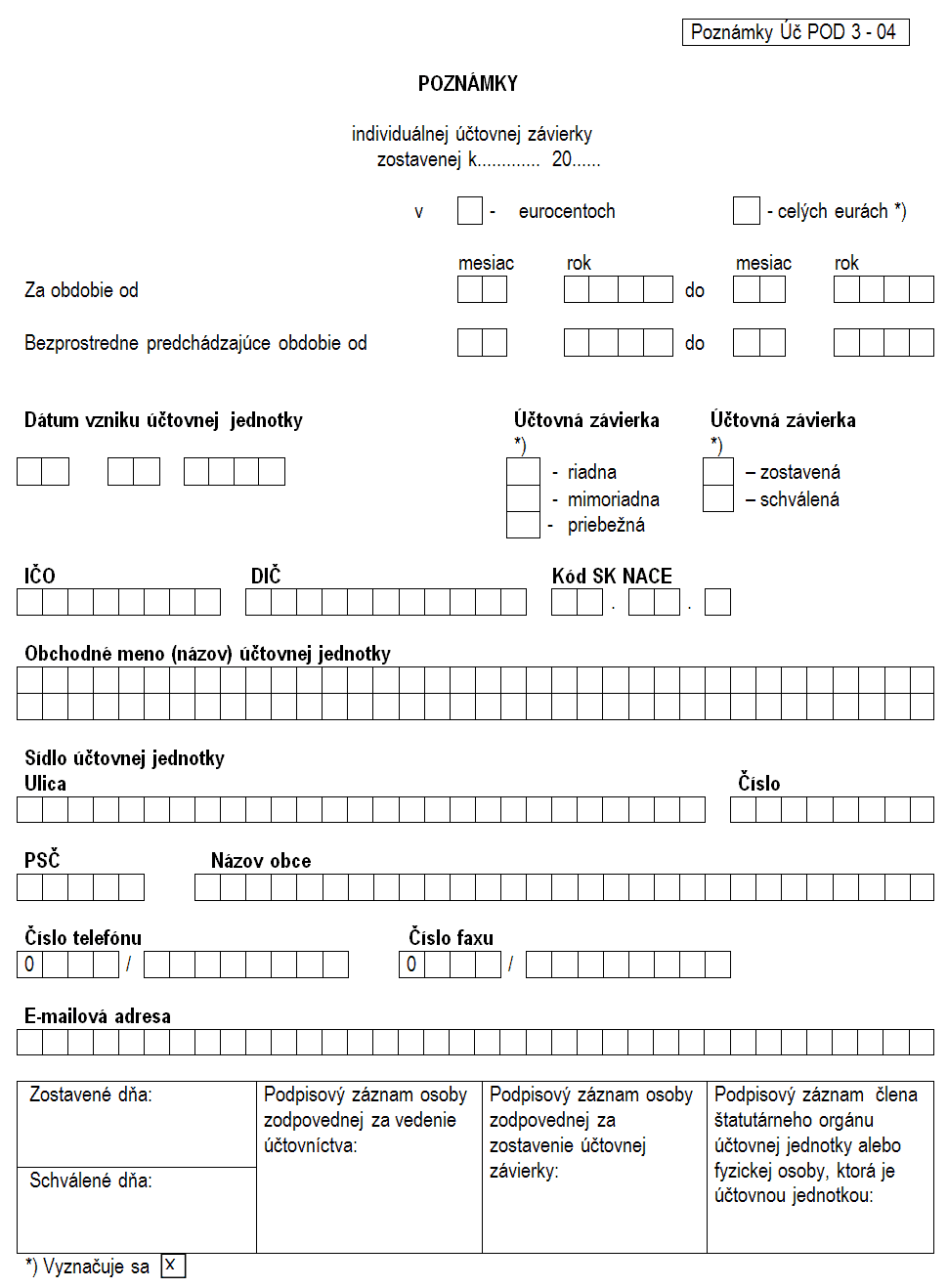 13X012013062013011220122012XX10081995431004342020354864461901.garantovanáa.s.DVOŘÁKOVONÁBREŽIE881102BRATISLAVA905631820JACKANINOVA@GARANTOVANA.SK31.07.2013Omega - účtovníctvo, sklad a fakturácia. Výrobca programu : KROS a.s., A. Rudnaya 21, 010 01 Žilina, tel. 041/707 10 11, e-mail : kros@kros.sk, http : www.kros.skStrana :2A. Základné informácie o účtovnej jednotkeA. a,b,c) Základné informácie1.garantovaná a.s.Dvořákovo nábrežie 8, 811 02 BratislavaSídlo:Dátum založenia:Dátum vzniku:A.a) Obchodné meno účtovnej jednotky:08.08.199510.08.1995A.b) Opis hospodárskej činnosti účtovnej jednotky:-	kúpa tovaru za účelom jeho predaja konečnému spotrebiteľovi v rozsahu voľnej živnosti,-	kúpa tovaru za účelom jeho predaja iným prevádzkovateľom živnosti v rozsahu voľnej živnosti,-	sprostredkovateľská činnosť,-	faktoring  a forfaiting,-	reklama a propagácia,-	vydavateľská činnosť s výnimkou remeselných živností uvedených v prílohe č. 1 živnostenského zákona,-	poradenská činnosť v oblasti obchodu a služieb v rozsahu voľnej živnosti,-	prenájom nehnuteľností  za podmienky poskytovania nielen základných, ale aj iných služieb,-	prenájom strojov, prístrojov, zariadení, dopravných prostriedkov a výpočtovej technikyA. c) Priemerný počet zamestnancov počas účtovného obdobia:Názov položkyBežné účtovné obdobieBezprostredne predchádzajúce účtovné obdobie 12 14Priemerný prepočítaný počet zamestnancov 12 14Stav zamestnancov ku dňu, ku ktorému sa zostavuje účtovná závierka, z toho: 2 2Počet vedúcich zamestnancovA. d) Podniky, v ktorých je podnik neobmedzene ručiacim spoločníkomÚčtovná jednotka nemá náplň pre túto položku.A. e,f) Právny dôvod a dátum schválenia účtovnej závierkyÚčtovná závierka Spoločnosti je k 30.06.2013 zostavená ako priebežná účtovná závierka podľa zákona NR SR č. 431/2002 Z. z. o účtovníctve, za účtovné obdobie od 1. januára 2013 do 30. júna 2013.riadnamimoriadnaA. e) Právny dôvod na zostavenie účtovnej závierky:priebežnáxlegislatíva: Z. č. 431/2002 Dôvod na zostavenie priebežnej účtovnej závierky:A. f) Dátum schválenia účtovnej závierky za predchádzajúce obdobie: 04.07.2013B. Informácie o členoch štatutárnych orgánov, dozorných orgánov a iných orgánov účtovnej jednotkyB. a) Štatutárne, dozorné a iné orgányDo 20.7.2012         Predstavenstvo:	                Ing. Igor Rattaj - predseda			Ing. Aurel Zrubec - člen 			Ing. Ondrej Kardoš - člen 			Ing. Patrik Reisel - člen                       Dozorná rada:	Ing. Štefan Kučmina - člen 			Katarína Čajová - člen 			PhDr. Jozef Duch - člen 			Ing. Martina Kyjaci PhD. - člen 			JUDr. Marián Valko - člen Konanie menom spoločnosti: V mene spoločnosti konajú vždy  2 členovia predstavenstva a to tak, že k obchodnému menu spoločnosti pripoja svoje meno a priezvisko s označením svojej funkcie v predstavenstve a svoj podpis.                                                                                                              Od 20.7.2012 zmena:Meno, priezvisko, (obch. meno) členaNázov orgánuPoznámkaIng. Igor Rattajpredseda predstavenstvaIng. Patrik Reiselčlen predstavenstvaIng. Martina Kyjacičlen dozornej radyPhDr.  Jozef Duchčlen dozornej radyIng. Aurel Zrubecčlen dozornej radyOmega - účtovníctvo, sklad a fakturácia. Výrobca programu : KROS a.s., A. Rudnaya 21, 010 01 Žilina, tel. 041/707 10 11, e-mail : kros@kros.sk, http : www.kros.skStrana :3B. b) Tabuľka 1 Štruktúra spoločníkov a akcionárovPozn. Štruktúra akcionárov je zistená ku dňu konania posledného Valného zhromaždenia t.j. 4.7.2013.	Hodnota a percentuálna výška ich podielu na základnom imaní. Informácie o štruktúre spoločníkov, akcionárov ku dňu, ku ktorému sa zostavuje účtovná závierka. aSpoločník, akcionárVýška podielu na základnom imaníPodiel na hlasovacích právach v %Iný podiel na ostatných položkách VI ako na ZI v %edcbabsolútnev % 6 350 000,00 23,28 23,28 0,001. AHIMSA DEVELOPMENT LIMITED (60 Larnakos Avenue, 3rd  flor, Flat/Office 301, Aglantzia 2101,  Nicosia, Cyprus)7 384 768,00 27,07 27,07 0,002. Aphotica Investment Properties (Akropoleos, 59-61 Sawides 2012, Nikózia, Cyprus) 1 572 061,00 5,76 5,76 0,003.Fond národného majetku SR, Trnavská cesta 100,Bratislava4. akcionári vlastniaci menej ako 5%. Ostatní akcionáriSpolu 27 275 624,00 100,00 100,00 0,00B. b) Tabuľka 2 Štruktúra spoločníkov a akcionárovÚčtovná jednotka nemá náplň pre túto položku.C. Informácie o konsolidovanom celku, ak je účtovná jednotka jeho súčasťouÚčtovná jednotka nemá náplň pre túto položku.D. Ďalšie informácieÚčtovná jednotka nemá náplň pre túto položku.E. Informácie o účtovných zásadách a účtovných metódachE. a,b) Pokračovanie účtovnej jednotky, Zmena účtovných zásadE.a) Účtovná jednotka bude nepretržite pokračovať vo svojej činnosti:V prípade ak nie, uviesť dôvod:ánoxnieE.b) Zmeny účtovných zásad a metódÚčtovné metódy a zásady boli aplikované v rámci platného zákona o účtovníctve, s osobitosťami:Druh zmeny zásady alebo metódyDôvod zmenyHodnota vplyvu na príslušnú zložku bilanciežiadne 0,00E. c) Spôsob oceňovania jednotlivých zložiek majetku a záväzkovE. c) (1.) Dlhodobý nehmotný majetok obstaraný kúpouE. c) (2.) Dlhodobý nehmotný majetok obstaraný vlastnou činnosťouÚčtovná jednotka nemá náplň pre túto položku.E. c) (3.) Dlhodobý nehmotný majetok obstaraný iným spôsobomÚčtovná jednotka nemá náplň pre túto položku.E. c) (4.) Dlhodobý hmotný majetok obstaraný kúpouxcloxpoistnéDlhodobý hmotný majetok nakupovaný oceňoval podnik obstarávacou cenou v zložení:Podnik v bežnom roku nakupoval dlhodobý hmotný majetokxprovíziexdopravnéxObstarávacia cena vrátane nákladov súvisiacich s obstaraním v zloženíE. c) (5.) Dlhodobý hmotný majetok obstaraný vlastnou činnosťouÚčtovná jednotka nemá náplň pre túto položku.E. c) (6.) Dlhodobý hmotný majetok obstaraný iným spôsobomÚčtovná jednotka nemá náplň pre túto položku.Omega - účtovníctvo, sklad a fakturácia. Výrobca programu : KROS a.s., A. Rudnaya 21, 010 01 Žilina, tel. 041/707 10 11, e-mail : kros@kros.sk, http : www.kros.sk11 968 795,0043,8843,88Strana :4E. c) (7.) Dlhodobý finančný majetokinak:metódou FIFO (pri rovnakom druhu, rovnakom emitentovi a rovnakej mene)pri nákupe obstarávacou cenou a pri predaji váženým aritmetickým priemerom (pri rovnakom druhu, rovnakom emitentovi, rovnakej mene)xobstarávacou cenou pri nákupe a predajiPodiely na základnom imaní spoločností, cenné papiere a deriváty oceňoval:Podnik v bežnom roku vlastnil cenné papiereE. c) (8.1.) Zásoby obstarané kúpouÚčtovná jednotka nemá náplň pre túto položku.E. c) (8.2.) Zásoby obstarané kúpouÚčtovná jednotka nemá náplň pre túto položku.E. c) (9.) Zásoby vytvorené vlastnou činnosťouÚčtovná jednotka nemá náplň pre túto položku.E. c) (10.) Zásoby obstarané iným spôsobomÚčtovná jednotka nemá náplň pre túto položku.E. c) (11.) Zákazková výrobaneevidujeZákazkovú výrobu a zákazkovú výstavbu nehnuteľnosti určenej na predaj oceňoval podnik:E. c) (12.) PohľadávkyPohľadávky oceňoval podnik:Pohľadávky sa pri ich vzniku oceňujú ich menovitou hodnotou; postúpené pohľadávky a pohľadávky nadobudnuté vkladom do základného imania sa oceňujú obstarávacou cenou, vrátane nákladov súvisiacich s obstaraním. Toto ocenenie sa znižuje o pochybné a nevymožiteľné pohľadávky.E. c) (13.) Krátkodobý finančný majetokKrátkodobý finančný majetok oceňoval podnik:Krátkodobý finančný majetok sa oceňuje ich menovitou hodnotou. Zníženie jeho hodnoty sa vyjadruje opravnou položkou.E. c) (14.) Časové rozlíšenie na strane aktívNáklady budúcich období a príjmy budúcich období sa vykazujú vo výške, ktorá je potrebná na dodržanie zásady vecnej a časovej súvislosti s účtovným obdobím.Časové rozlíšenie na strane aktív oceňoval podnik:nominálnou hodnotouE. c) (15.) Záväzky, vrátane rezerv, dlhopisov, pôžičiek a úverovZáväzky, vrátane rezerv, dlhopisov, pôžičiek a úverov oceňoval podnik:Záväzky sa oceňujú pri ich vzniku menovitou hodnotou. Záväzky pri ich prevzatí sa oceňujú obstarávacou cenou. Ak sa pri inventarizácii zistí, že suma záväzkov je iná ako ich výška v účtovníctve, uvedú sa záväzky v účtovníctve a v účtovnej závierke v tomto zistenom ocenení.E. c) (16.) Časové rozlíšenie na strane pasívVýdavky budúcich období a výnosy budúcich období sa vykazujú vo výške, ktorá je potrebná na dodržanie zásady vecnej a časovej súvislosti s účtovným obdobím.Časové rozlíšenie na strane pasív oceňoval podnik:menovitou hodnotouE. c) (17.) DerivátyÚčtovná jednotka nemá náplň pre túto položku.Omega - účtovníctvo, sklad a fakturácia. Výrobca programu : KROS a.s., A. Rudnaya 21, 010 01 Žilina, tel. 041/707 10 11, e-mail : kros@kros.sk, http : www.kros.skStrana :5E. c) (18.) Majetok a záväzky zabezpečené derivátmiÚčtovná jednotka nemá náplň pre túto položku.E. c) (19.) Prenajatý majetok obstaraný na základe zmluvy o kúpe prenajatej veciÚčtovná jednotka nemá náplň pre túto položku.E. c) (20.) Majetok obstaraný v privatizáciiÚčtovná jednotka nemá náplň pre túto položku.E. c) (21.) Daň z príjmov splatnú za bežné účtovné obdobie a za zdaňovacie obdobie a daň z príjmov odloženú do budúcich účtovných obdobíDaň z príjmov splatnú za bežné obdobie a za zdaňovacie obdobie a daň z príjmov odloženú do budúcich účtovných období oceňoval podnik:nominálnou hodnotouE. d) Spôsob zostavenia odpisového plánu dlhodobého majetkuE. d) (1. časť) Spôsob zostavenia odpisového plánu dlhodobého majetkuSpôsob zostavenia účtovného odpisového plánu pre dlhodobý majetok a použité účtovné odpisové metódy pri stanovení účtovných odpisov:Druh majetkuDoba odpisovaniaOdpisová metódaSadzba odpisovpodľa daňového zákonapodľa daňového zákonarovnomernásamost.hnuteľ.veciE. d) (2. časť) Spôsob zostavenia odpisového plánu dlhodobého majetkuOdpisový plán účtovných odpisov nehmotného majetku vychádzal z požiadavky zákona 431/2002. Dodržiavala sa zásada jeho odpisovania v účtovníctve v súlade s odpisovým plánom. Odpisové sadzby pre účtovné a daňové odpisy nehmotného dlhodobého majetku sa rovnajú.xOdpisový plán bol ovplyvnený týmito rozhodnutiami (text v poznámke)Odpisový plán účtovných odpisov hmotného majetku podnikateľ zostavil interným predpisom, v ktorom vychádzal z predpokladaného opotrebenia zaraďovaného majetku zodpovedajúceho bežným podmienkam jeho používania. Odpisové sadzby pre účtovné a daňové odpisy podnikateľa sa nerovnajú.Odpisový plán účtovných odpisov hmotného majetku podnikateľ zostavil interným predpisom tak, že za základ vzal metódy používané pri vyčísľovaní daňových odpisov. Odpisové sadzby pre účtovné a daňové odpisy podnikateľa sa rovnajú.xRočný účtovný odpis sa odlišuje od daňového podľa počtu mesiacov od zaradenia do konca roka.Ročný účtovný odpis sa rovná ročnému daňovému odpisu.xE. e) Dotácie poskytnuté na obstaranie majetku:Účtovná jednotka nemá náplň pre túto položku.F. Informácie k údajom vykázaným na strane aktív súvahyF. a) Prehľad o pohybe dlhodobého majetkuOmega - účtovníctvo, sklad a fakturácia. Výrobca programu : KROS a.s., A. Rudnaya 21, 010 01 Žilina, tel. 041/707 10 11, e-mail : kros@kros.sk, http : www.kros.skStrana :6F. a) 1. – 3. Tabuľka 1 Dlhodobý nehmotný majetok - Bežné účtovné obdobieOstatný DNM Aktivované náklady na vývojGoodwillSoftvérOceniteľné právaDlhodobý nehmotný majetok Obstarávaný DNM Poskytnuté preddavky na  DNM SpoluabcdefghiBežné účtovné obdobie1. - 3. Pohyb obstarávacích cien, oprávok, opravných položiek, zostatkových cien dlhodobého nehmotného majetku - bežné účtovné obdobiePrvotné ocenenie 15 678 15 678Stav na začiatku účtovného obdobiaPrírastkyÚbytkyPresuny (+/-) 15 678 15 678Stav na konci účtovného obdobiaOprávky 15 678 15 678Stav na začiatku účtovného obdobiaPrírastkyÚbytky 15 678 15 678Stav na konci účtovného obdobiaOpravné položkyStav na začiatku účtovného obdobiaPrírastkyÚbytkyStav na konci účtovného obdobiaZostatková hodnotaStav na začiatku účtovného obdobiaStav na konci účtovného obdobiaOmega - účtovníctvo, sklad a fakturácia. Výrobca programu : KROS a.s., A. Rudnaya 21, 010 01 Žilina, tel. 041/707 10 11, e-mail : kros@kros.sk, http : www.kros.skStrana :7F. a) 1. – 3. Tabuľka 2 Dlhodobý nehmotný majetok – Predchádzajúce účtovné obdobieOstatný DNM Aktivované náklady na vývojGoodwillSoftvérOceniteľné právaDlhodobý nehmotný majetok Obstarávaný DNM Poskytnuté preddavky na  DNM SpoluabcdefghiBezprostredne predchádzajúce účtovné obdobie1. - 3. Pohyb obstarávacích cien, oprávok, opravných položiek, zostatkových cien dlhodobého nehmotného majetku - predchádzajúce účtovné obdobiePrvotné ocenenie 61 027 61 027Stav na začiatku účtovného obdobiaPrírastky 45 439 45 439ÚbytkyPresuny (+/-) 15 588 15 588Stav na konci účtovného obdobiaOprávky 61 027 61 027Stav na začiatku účtovného obdobiaPrírastky 45 439 45 439Úbytky 15 588 15 588Stav na konci účtovného obdobiaOpravné položkyStav na začiatku účtovného obdobiaPrírastkyÚbytkyStav na konci účtovného obdobiaZostatková hodnotaStav na začiatku účtovného obdobiaStav na konci účtovného obdobiaOmega - účtovníctvo, sklad a fakturácia. Výrobca programu : KROS a.s., A. Rudnaya 21, 010 01 Žilina, tel. 041/707 10 11, e-mail : kros@kros.sk, http : www.kros.skStrana :8F. a) 1. – 3. Tabuľka 1 Dlhodobý hmotný majetok – Bežné účtovné obdobie1. garantovaná a.s. v roku 2013 predala samostatné hnuteľné veci v hodnote 2859 €.Základné stádo a ťažné zvieratáPozemkyPestovateľské celky trvalých porastovStavbySamostatné hnuteľné veci a súbory hnuteľných vecíDlhodobý hmotný majetok Obstarávaný DHM Poskytnuté preddavky na  DHM SpoluabcdefghiOstatný DHM jBežné účtovné obdobie1. - 3. Pohyb obstarávacích cien, oprávok, opravných položiek, zostatkových cien dlhodobého hmotného majetku - bežné účtovné obdobiePrvotné ocenenieStav na začiatku účtovného obdobia 23 505 23 505PrírastkyÚbytky 2 859 2 859Presuny (+/-)Stav na konci účtovného obdobia 20 646 20 646OprávkyStav na začiatku účtovného obdobia 16 780 16 780Prírastky 1 091 1 091Úbytky 2 859 2 859Stav na konci účtovného obdobia 15 012 15 012Opravné položkyStav na začiatku účtovného obdobiaPrírastkyÚbytkyStav na konci účtovného obdobiaZostatková hodnotaStav na začiatku účtovného obdobia 6 725 6 725Stav na konci účtovného obdobia 5 634 5 634Omega - účtovníctvo, sklad a fakturácia. Výrobca programu : KROS a.s., A. Rudnaya 21, 010 01 Žilina, tel. 041/707 10 11, e-mail : kros@kros.sk, http : www.kros.skStrana :9F. a) 1. – 3. Tabuľka 2 Dlhodobý hmotný majetok – Predchádzajúce účtovné obdobieZákladné stádo a ťažné zvieratáPozemkyPestovateľské celky trvalých porastovStavbySamostatné hnuteľné veci a súbory hnuteľných vecíDlhodobý hmotný majetok Obstarávaný DHM Poskytnuté preddavky na  DHM SpoluabcdefghiOstatný DHM jBezprostredne predchádzajúce účtovné obdobie1. - 3. Pohyb obstarávacích cien, oprávok, opravných položiek, zostatkových cien dlhodobého hmotného majetku - predchádzajúce účtovné obdobiePrvotné ocenenieStav na začiatku účtovného obdobia 68 880 68 880Prírastky 8 725 8 725Úbytky 54 100 54 100Presuny (+/-)Stav na konci účtovného obdobia 23 505 23 505OprávkyStav na začiatku účtovného obdobia 68 531 68 531Prírastky 2 349 2 349Úbytky 54 099 54 099Stav na konci účtovného obdobia 16 781 16 781Opravné položkyStav na začiatku účtovného obdobiaPrírastkyÚbytkyStav na konci účtovného obdobiaZostatková hodnotaStav na začiatku účtovného obdobia 349 349Stav na konci účtovného obdobia 6 724 6 724F. b) Spôsob a výška poistenia dlhodobého majetkuSpoločnosť mala v roku 2013 poistený hmotný investičný majetok -a uto- havarijné a povinné zmluvné poistenie.F. c) Prehľad o dlhodobom nehm. a hm. majetku, na ktorý je zriadené záložné právo alebo pri ktorom má účtovná jednotka obmedzené právo s ním nakladaťÚčtovná jednotka nemá náplň pre túto položku.F. d) Prehľad o dlhodobom nehm. a hm. majetku, pri ktorom vlastnícke práva nadobudol veriteľ zmluvou o zabezpečovanom prevode práva alebo ktorý užíva účtovná jednotka na základe zmluvy o výpožičkeÚčtovná jednotka nemá náplň pre túto položku.F. e) Prehľad o dlhodobom nehnuteľnom majetku, pri ktorom nebolo vlastnícke právo zapísané vkladom do katastra nehnuteľností ku dňu zostavenia účtovnej závierky a táto ho užívaÚčtovná jednotka nemá náplň pre túto položku.F. f) Charakteristika GoodwilluÚčtovná jednotka nemá náplň pre túto položku.Omega - účtovníctvo, sklad a fakturácia. Výrobca programu : KROS a.s., A. Rudnaya 21, 010 01 Žilina, tel. 041/707 10 11, e-mail : kros@kros.sk, http : www.kros.skStrana :10F. g) Prehľad o položkách účtovaných na účte 097 - opravná položka k nadobud. majetkuÚčtovná jednotka nemá náplň pre túto položku.F. h) Prehľad o výskumnej a vývojovej činnosti v bežnom obdobíÚčtovná jednotka nemá náplň pre túto položku.F. i) Štruktúra dlhodobého finančného majetku podľa položiek súvahyObchodné meno a sídlo spoločnosti, v ktorej má ÚJ umiestnený DFM	Bežné účtovné obdobiePodiel ÚJ na ZI v  %Podiel ÚJ na hlasovacích právach v %Hodnota vlastného imania ÚJ, v ktorej má ÚJ umiestnený DFMVýsledok hospodárenia ÚJ, v ktorej má ÚJ umiestnený DFM Účtovná hodnota DFMCharakteristika podnikov v členení podľa položiek súvahy (podielové cenné papiere a podiely v ovládanej osobe, v spoločnosti s podstatným vplyvom)fedcbaDcérske účtovné jednotkyG1 INVESTMENTS LIMITED, Akropoleos, 59-61, Savvides center, 1stfloor, Flat/Office 102, Nicosia, Cyprus) 100,00 33 344 778 56 853 100,00Kolifaktor s.r.o., Lamačská cesta 3, 84104 Bratislava 100,00-167 849-274 938 100,00Účtovné jednotky s podstatným vplyvomOstatné realizovateľné CP a podielyObstarávaný DFM na účely vykonania vplyvu v inej ÚJDlhodobý finančný majetok spoluXXXXF. j),  F. k)  Štruktúra dlhodobého finančného majetku podľa položiek súvahy – Bežné účtovné obdobieDlhodobý finančný majetokPodielové CP a podiely v DÚJcedbaPodielové CP a podiely v spoločnosti s podstatným vplyvomOstatné dlhodobé CP a podielyPôžičky ÚJ v kons.celkuOstatný DFMPôžičky s dobou splatnosti najviac jeden rokObstarávaný  DFMPoskytnuté preddavky na DFMSpolufghijBežné účtovné obdobiePohyb obstarávacích cien, pohyb opravných položiek - bežné účtovné obdobiePrvotné ocenenieStav  na začiatku účtovného obdobia 33 395 092 33 395 092Prírastky 56 853 56 853Úbytky 107 167 107 167Presuny (+/-)Stav na konci účtovného obdobia 33 344 778 33 344 778Opravné položkyStav  na začiatku účtovného obdobiaPrírastkyÚbytkyStav na konci účtovného obdobiaÚčtovná hodnotaStav  na začiatku účtovného obdobia 33 395 092 33 395 092Stav na konci účtovného obdobia 33 344 778 33 344 778Omega - účtovníctvo, sklad a fakturácia. Výrobca programu : KROS a.s., A. Rudnaya 21, 010 01 Žilina, tel. 041/707 10 11, e-mail : kros@kros.sk, http : www.kros.skStrana :11F. j),  F. k)  Štruktúra dlhodobého finančného majetku podľa položiek súvahy – Predchádzajúce účtovné obdobieKomentár k zníženiu ostatného dlhodobého finančného majetku- /pôžička od spoločnosti 1.dôchodková a.s./ je v bode F s.Dlhodobý finančný majetokPodielové CP a podiely v DÚJcedbaPodielové CP a podiely v spoločnosti s podstatným vplyvomOstatné dlhodobé CP a podielyPôžičky ÚJ v kons.celkuOstatný DFMPôžičky s dobou splatnosti najviac jeden rokObstarávaný  DFMPoskytnuté preddavky na DFMSpolufghijBezprostredne predchádzajúce účtovné obdobiePohyb obstarávacích cien, pohyb opravných položiek - predchádzajúce účtovné obdobiePrvotné ocenenieStav  na začiatku účtovného obdobia 33 203 531 37 240 319 50 000 70 493 850Prírastky 2 884 395 2 884 395Úbytky 2 692 833 37 240 319 50 000 39 983 152Presuny (+/-)Stav na konci účtovného obdobia 33 395 093 33 395 093Opravné položkyStav  na začiatku účtovného obdobia 37 240 319 37 240 319PrírastkyÚbytky 37 240 319 37 240 319Stav na konci účtovného obdobiaÚčtovná hodnotaStav  na začiatku účtovného obdobia 33 203 531 50 000 33 253 531Stav na konci účtovného obdobia 33 395 093 33 395 093F. l) Zmeny v jednotlivých zložkách dlhodobého finančného majetkuPOBOZložky dlhodobého finančného majetkuZmena stavu majetku (prírastky +, úbytky -)A.III. Dlhodobý finančný majetok súčet (r. 022 až 029)-50 314 191 561   A.III.1. Podielové cenné papiere a podiely v dcérskej účtovnej jednotke (061) - 096A   2. Podielové cenné papiere a podiely v spoločnosti s podstatným vplyvom (062) - 096A   3. Ostatné dlhodobé cenné papiere a podiely (063, 065) - 096A   4. Pôžičky účtovnej jednotke v konsolidovanom celku (066A) - 096A   5. Ostatný dlhodobý finančný majetok (067A, 069, 06XA) - 096A   6. Pôžičky s dobou splatnosti najviac jeden rok (066A, 067A, 06XA) - 096A   7. Obstarávaný dlhodobý finančný majetok (043) - 096A-50 000   8. Poskytnuté preddavky na dlhodobý finančný majetok (053) - 095AF. l) Zmeny v jednotlivých zložkách dlhodobého finančného majetku – Informácie o dlhodobých cenných papieroch držaných do splatnostiÚčtovná jednotka nemá náplň pre túto položku.F. l) Zmeny v jednotlivých zložkách dlhodobého finančného majetku – Informácie o poskytnutých dlhodobých pôžičkáchÚčtovná jednotka nemá náplň pre túto položku.F. m) Prehľad o dlhod. finanč. majetku, na ktorý je zriadené záložné právo alebo pri ktorom má účtovná jednotka obmedzené právo s ním nakladaťÚčtovná jednotka nemá náplň pre túto položku.F. n) Ocenenie dlhod. finanč. majetku ku dňu zostavenia účt. závierkyMajetokDruh ocenenia (reálnou hodnotou alebo metódou vlastného imania)Vplyv ocenenia na výsledok hospodárenia a na výšku vlastného imaniaBOPOmetódou vlastného imania-3 053 616-3 003 302Podiely v dcérskej spoločnostiOmega - účtovníctvo, sklad a fakturácia. Výrobca programu : KROS a.s., A. Rudnaya 21, 010 01 Žilina, tel. 041/707 10 11, e-mail : kros@kros.sk, http : www.kros.skStrana :12F. o) Tabuľka č.1 - Opravné položky k zásobám  podľa položiek súvahyÚčtovná jednotka nemá náplň pre túto položku.F. o) Tabuľka č.2 - Informácie k nehnuteľnosti na predajÚčtovná jednotka nemá náplň pre túto položku.F. p) Prehľad o zásobách, na ktoré je zriadené záložné právo alebo pri ktorom má účtovná jednotka obmedzené právo s ním nakladaťÚčtovná jednotka nemá náplň pre túto položku.F. q1) a,b,c) Prehľad o zákazkovej výrobe a zákazkovej výstavbe nehnuteľnosti určenej na predajV roku 2013 spoločnosť neúčtovala o zákazkovej výrobe.POBOVšeobecné údajeHodnota1.a. Hodnota tej časti celkových výnosov zo zákazkovej výroby, ktorá bola v bežnom účtovnom období (BO) vykázaná vo výnosoch1.b. Metóda určenia výnosov zo zákazkovej výroby vykázaných v bežnom účtovnom období výnosy zo zakázky sa účtujú v závislosti od stupňa dokončenia danej zakázky1.c. Metóda určenia stupňa dokončenia zakázkovej výrobypomer skutočne vynaložených nákladov na zákazku za vykonanú prácu k nákladom na zákazku podľa rozpočtu posúdenie, zmapovanie vykonanej práce podľa počtu odpracovaných hodín, počtu ukončených operácií a pod.dokončenie niektorých fyzických proporcií (napr. dokončenie poschodia domu k celkovému počtu poschodí) 1 456 508,00F. q1) d) Prehľad o zákazkovej výrobe a zákazkovej výstavbe nehnuteľnosti určenej na predajÚčtovná jednotka nemá náplň pre túto položku.F. q2) Prehľad o zákazkovej výrobe a zákazkovej výstavbe nehnuteľnosti určenej na predajF. q2) Zákazková výroba – Tabuľka 1V 1. polroku 2013 spoločnosť neúčtovala o zákazkovej výrobe.F. 2. Údaje o zákazkovej výrobe a zákazkovej výstavbe nehnuteľnosti určenej na predaj, ktoré ku dňu, ku ktorému sa zostavuje účtovná závierka, neboli ukončené, pričom sa uvádza:Názov položkySumár od začiatku zákazkovej výroby až do konca bežného účtovného obdobiaZa bežné účtovné obdobieZa bezprostredne predchádzajúce účtovné obdobieadcbVýnosy zo zákazkovej výrobyNáklady na zákazkovú výrobuHrubý zisk / hrubá strataF. q2) Zákazková výroba – Tabuľka 2Účtovná jednotka nemá náplň pre túto položku.F. q2) Zákazková výstavba nehnuteľnosti  – Tabuľka 3Účtovná jednotka nemá náplň pre túto položku.F. q2) Zákazková výstavba nehnuteľnosti  – Tabuľka 4Účtovná jednotka nemá náplň pre túto položku.Omega - účtovníctvo, sklad a fakturácia. Výrobca programu : KROS a.s., A. Rudnaya 21, 010 01 Žilina, tel. 041/707 10 11, e-mail : kros@kros.sk, http : www.kros.skStrana :13F. r) Opravné položky k pohľadávkam podľa súvahových položiekRiadok Stav k 30.6. BODôvod tvorbyStav k 1.1. BOPrírastkyÚbytkyOpravné položky podľa súvahových položiek krátkodobého finančného majetkusúvahyDruh pohľadávkyB.II. Dlhodobé pohľadávky súčet (r. 039 až 045)   B.II.1. Pohľadávky z obchodného styku (311A, 312A, 313A, 314A, 315A, 31XA) - 391A   2. Čistá hodnota zákazky (316A)   3. Pohľadávky voči dcérskej účtovnej jednotke a materskej účtovnej jednotke (351A) - 391A   4. Ostatné pohľadávky v rámci konsolidovaného celku (351A) - 391A   5. Pohľadávky voči spoločníkom, členom a združeniu (354A, 355A, 358A, 35XA) - 391A   6. Iné pohľadávky (335A, 33XA, 371A, 373A, 374A, 375A, 376A, 378A) - 391A   7. Odložená daňová pohľadávka (481A)B.III. Krátkodobé pohľadávky súčet (r. 047 až 054)   B.III.1. Pohľadávky z obchodného styku (311A, 312A, 313A, 314A, 315A, 31XA) - 391A047nedobytné  13 13   2. Čistá hodnota zákazky (316A)   3. Pohľadávky voči dcérskej účtovnej jednotke a materskej účtovnej jednotke (351A) - 391A   4. Ostatné pohľadávky v rámci konsolidovaného celku (351A) - 391A050konkurz 18 627 069 18 627 069   5. Pohľadávky voči spoločníkom, členom a združeniu (354A, 355A, 358A, 35XA, 398A) - 391A   6. Sociálne poistenie (336) - 391A   7. Daňové pohľadávky a dotácie (341, 342, 343, 345, 346, 347) - 391A   8. Iné pohľadávky (335A, 33XA, 371A, 373A, 374A, 375A, 376A, 378A) - 391AF. r) Informácie o vývoji opravnej položky k pohľadávkamV 1. polroku spoločnosť netvorila opravné položky k pohľadávkam. Spoločnosť v roku 2012 zrušila opravné položky k pohľadávkam voči spoločnsoti 1. dôchodková a.s., v zmysle Uznesenia Krajského súdu v Bratislave zo dňa 15.5.2012 č.k. 1K/136/2004-1899, právoplatné dňa 19.6.2012, ktorým súd zrušil konkurz vyhlásený uznesením Krajského súdu v Bratislave zo dňa 29.3.2005 pod. č. k. 1K 136/04-204 z dôvodu, že nie sú predpoklady pre konkurz.PohľadávkyBežné účtovné obdobieStav OP na začiatku účtovného obdobiaTvorbaOPZúčtovanie OP z dôvodu zániku opodstatnenostiZúčtovanie OP z dôvodu vyradenia majetku z účtovníctvaStav OP na konci účtovného obdobiafedcbaPohľadávky z obchodného styku 13 13Pohľadávky voči dcérskej účtovnej jednotke a materskej účtovnej jednotke 18 627 069 18 627 069Ostatné pohľadávky v rámci kons. celkuPohľadávky voči spoločníkom, členom a združeniuIné pohľadávkyPohľadávky spolu 18 627 082 18 627 082Omega - účtovníctvo, sklad a fakturácia. Výrobca programu : KROS a.s., A. Rudnaya 21, 010 01 Žilina, tel. 041/707 10 11, e-mail : kros@kros.sk, http : www.kros.skStrana :14F. s) Pohľadávky do lehoty a po lehote splatnosti K 30.6.2013 eviduje spoločnosť najmä pohľadávku z obchodného styku vo výške 1 200 000 €. Spoločnosť v roku 2012 odpísala pohľadávky voči  spoločnosti 1. dôchodková a.s. vo výške 1 926 941 € a pohľadávky z pôžičiek účtované ako ostatné pôžičky na účte 067 vo výške 37 240 319 €, v zmysle Uznesenia Krajského súdu v Bratislave zo dňa 15.5.2012 č.k. 1K/136/2004-1899, právoplatné dňa 19.6.2012, ktorým súd zrušil konkurz vyhlásený uznesením Krajského súdu v Bratislave zo dňa 29.3.2005 pod. č. k. 1K 136/04-204 z dôvodu, že nie sú predpoklady pre konkurz.Názov položky Pohľadávky spoluV lehote splatnostiPo lehote splatnostiadcbDlhodobé pohľadávkyPohľadávky  z obchodného stykuPohľadávky voči dcérskej účtovnej jednotke a materskej účtovnej jednotkeOstatné pohľadávky v rámci konsolidovaného celkuPohľadávky voči spoločníkom, členom a združeniuIné pohľadávkyDlhodobé pohľadávky spoluKrátkodobé pohľadávkyPohľadávky z obchodného styku 1 200 978 13 1 200 991Pohľadávky voči dcérskej účtovnej jednotke a materskej účtovnej jednotkeOstatné pohľadávky v rámci konsolidovaného celku 18 627 069 18 627 069Pohľadávky voči spoločníkom, členom a združeniuSociálne poistenieDaňové pohľadávky a dotácieIné pohľadávky 7 121 7 121Krátkodobé pohľadávky spolu 1 208 099 18 627 082 19 835 181F. s) Pohľadávky podľa zostatkovej doby splatnostiBezprostredne predchádzajúce účtovné obdobieBežné účtovné obdobieabcPohľadávky podľa zostatkovej doby splatnostiPohľadávky po lehote splatnosti 18 627 082 18 627 082Pohľadávky so zostatkovou dobou splatnosti do jedného roka 1 208 099 59 787Krátkodobé pohľadávky spolu 19 835 181 18 686 869Pohľadávky so zostatkovou dobou splatnosti  jeden rok až päť rokovPohľadávky so zostatkovou dobou splatnosti dlhšou ako päť rokovDlhodobé pohľadávky spoluF. t) Pohľadávky zabezpečené záložným právom alebo inou formou zabezpečeniaÚčtovná jednotka nemá náplň pre túto položku.F. u) Pohľadávky, na ktoré sa zriadilo záložné právo a pohľadávky, pri ktorých má obmedzené právo s ním jednaťÚčtovná jednotka nemá náplň pre túto položku.F. v) Odložená daňová pohľadávkaÚčtovná jednotka nemá náplň pre túto položku.F. w) Významné položky krátkodobého finančného majetku – Tabuľka č. 1Názov položkyBezprostredne predchádzajúce účtovné obdobieBežné účtovné obdobiePokladnica, ceniny 1 666 1 649Bežné bankové účty 67 998 18 350Bankové účty termínovanéPeniaze na cesteSpolu 69 664 19 999Omega - účtovníctvo, sklad a fakturácia. Výrobca programu : KROS a.s., A. Rudnaya 21, 010 01 Žilina, tel. 041/707 10 11, e-mail : kros@kros.sk, http : www.kros.skStrana :15F. w) Významné položky krátkodobého finančného majetku -  Tabuľka č.2Spoločnosť eviduje vo svojom účtovníctve cenné papiere - akcie z I. vlny kupónovej privatizácie (akcie slovenských a českých podnikov), ktorých reálnu cenu pre dlhoročnú neobchodovateľnosť na príslušných kapitálových trhoch nie je možné určiť. Z toho dôvodu sú vedené v obstarávacích cenách. Ich výška a význam predstavuje z pohľadu celkového krátkodobého a dlhodobého majetku  nevýznamnú položku.  V roku 2012 spoločnosť precenila tieto cenné papiere /vedené v CZK/ kurzom k 31.12.2012.Krátkodobý  finančný majetokBežné účtovné obdobieStav na začiatku účtovného obdobiaPrírastkyÚbytkyStav na konci účtovného obdobiaedcbaMajetkové CP na obchodovanieDlhové CP na obchodovanieEmisné kvótyDlhové CP so splatnosťou do  jedného roka držané do splatnostiOstatné realizovateľné CP 3 186 3 186Obstarávanie krátkodobého finančného majetkuKrátkodobý finančný majetok spolu 3 186 3 186F. x) Opravné položky ku krátkodobému finančnému majetkuSpoločnosť preceňuje krátkodobý finančný majetok k 31.12. kalendárneho roka.Spoločnosť eviduje opravné položky k zostatkovým cenám doposiaľ nepredaných akcií z I. vlny kupónovej privatizácie, nakoľko ich reálnu cenu pre dlhoročnú neobchodovateľnosť na príslušných kapitálových trhoch nebolo možné určiť. K 31.12. 2012 sa zvýšila opravná položka o hodnotu kurzového rozdielu.Riadok Stav k 30.6. BODôvod tvorbyStav k 1.1. BOPrírastkyÚbytkyOpravné položky podľa súvahových položiek krátkodobého finančného majetkusúvahyKrátkodobý finančný majetok Opravné položkyMajetkové CP na obchodovanie059 3 186F. x) Opravné položky ku krát. fin. majetku – Ostat. realiz. CP, Obstarávanie KFMÚčtovná jednotka nemá náplň pre túto položku.F. y) Krátkodobý finanč. majetok, ku ktorému sa zriadilo záložné právo alebo pri ktorom má obmedzené právo s ním nakladaťÚčtovná jednotka nemá náplň pre túto položku.F. za) Ocenenie krátkodobého finanč. majetku ku dňu zostavenia účt. závierkySpoločnosť preceňuje krátkodobý finančný majetok k 31.12. kalendárneho roka.Krátkodobý finančný  majetokVplyv oceneniana vlastné imanieZvýšenie/ zníženie hodnoty(+/-)Vplyv oceneniana výsledok hospodárenia bežného účtovného obdobiaadcbMajetkové CP na obchodovanieDlhové CP na obchodovanieEmisné kvóty (komodity)Ostatné realizovateľné CPKrátkodobý finančný majetok spoluF. zb) Významné položky časového rozlíšenia nákladov bud. obd. a príjmov bud. obd.Bezprostredne predchádzajúce účtovné obdobieBežné účtovné obdobieabcOpis položky časového rozlíšeniaNáklady budúcich období dlhodobé,  z toho:Náklady budúcich období krátkodobé, z toho:ostatné náklady budúcich období 36 26 893NBO-poplatok Európ.súdu za odklad rozhodnutia EK 3 100 000 2 100 000Príjmy budúcich období dlhodobé, z toho:Príjmy budúcich období krátkodobé, z toho:Omega - účtovníctvo, sklad a fakturácia. Výrobca programu : KROS a.s., A. Rudnaya 21, 010 01 Žilina, tel. 041/707 10 11, e-mail : kros@kros.sk, http : www.kros.skStrana :16F. zc) Majetok prenajatý formou finančného prenájmu - u prenajímateľaÚčtovná jednotka nemá náplň pre túto položku.G. Informácie k údajom vykázaným na strane pasív súvahyG. a)G. a) 1,2,4,6) Údaje o vlastnom imaníK 30.6.2013:Nominálna hodnota akcií 10 €: 2 026 278 ks Nominálna hodnota akcií 1 €: 7 012 844 ksK 30.6.2013 dosiahla spoločnosť stratu vo výške 447 932 EURUkazovateľ ziskovosti/stratovosti na jednu akciu je nasledovný:-	na 1 akciu v nominálnej hodnote 10 EUR predstavuje stratovosť výšku približne -0,02 EUR-	na 1 akciu v nominálnej hodnote 1 EUR predstavuje stratovosť výšku približne -0,062 EURK 31.2.2012:Nominálna hodnota akcií 10 €: 2 026 278 ks Nominálna hodnota akcií 1 €: 7 012 844 ksK 31.12.2012 dosiahla spoločnosť stratu  vo výške 1 351 286 EURUkazovateľ ziskovosti/stratovosti na jednu akciu je nasledovný:-	na 1 akciu v nominálnej hodnote 1 EUR predstavuje stratovosť  približne -0,19 EUR-	na 1 akciu v nominálnej hodnote 10 EUR predstavuje stratovosť  približne - 0,67 EURDňa 28 .júna 2012 sa  konalo riadne valné zhromaždenie 1.garantovanej. Predmetom rokovaní boli okrem pravidelných bodov, aj rokovania týkajúce sa  zníženia základného imania spoločnosti.Základné imanie spoločnosti bolo znížené z pôvodnej hodnoty 27.549.456 EUR na základné imanie po znížení vo výške 27.275.624 EUR. Dôvodom zníženia základného imania bolo splnenie si zákonnej povinnosti spoločnosti vyplývajúcej z §161b ods. 2 Obchodného zákonníka. V súlade s týmto ustanovením spoločnosť znižovala základné imanie o akcie, ktoré mala vo svojom vlastníctve. Podľa rozhodnutia valného zhromaždenia sa zníženie vykoná bezodplatným vzatím z obehu vlastných akcií spoločnosti a to v počte 26.320 kusov s menovitou hodnotou jednej akcie 10 EUR a bezodplatným vzatím vlastných akcií z obehu v počte 10.632 kusov s menovitou hodnotou jednej akcie 1 EUR. Zmena bola zapísaná v Obchodnom registri 20.7.2012  -  týmto dňom boli aj zaznamenané v účtovníctve účtovnej jednotky.Popis základného imania, výška upísaného imania nezapísaného v OR:POBOTextSuma 27 275 624 27 275 624Základné imanie celkomPočet akcií (a.s.)Nominálna hodnota 1 akcie (a.s.)Hodnota podielov podľa spoločníkov (obchodná spoločnosť)viď bod BZisk na akciu alebo na podiel na základnom imaníHodnota upísaného vlastného imania 27 275 624 27 275 624Hodnota splateného základného imaniaHodnota vlastných akcií vlastnená účtovnou jednotkou alebo ňouovládanými osobami, v ktorých má účt. jednotka podstatný vplyvG. a) 3) (1) Rozdelenie účtovného zisku alebo straty z predch. rokaÚčtovná jednotka nemá náplň pre túto položku.G. a) 3) (2) Rozdelenie účtovného zisku alebo straty z predch. rokaNázov položkyBezprostredne predchádzajúce účtovné obdobieRozhodnutie o úhrade straty z minulého roka:V návrhu rozdelenia sa uvádza návrh, ktorý bude predložený príslušnému orgánu účtovnej jednotkyÚčtovná strata 1 351 286Vysporiadanie účtovnej stratyBežné účtovné obdobieZo zákonného rezervného fonduZo štatutárnych a ostatných fondovZ nerozdeleného zisku minulých rokovÚhrada straty spoločníkmiPrevod do neuhradenej straty minulých rokov 1 351 286InéSpolu 1 351 286Omega - účtovníctvo, sklad a fakturácia. Výrobca programu : KROS a.s., A. Rudnaya 21, 010 01 Žilina, tel. 041/707 10 11, e-mail : kros@kros.sk, http : www.kros.skStrana :17G. a) 5) Prehľad o zisku a strate, ktorá nebola účt. ako náklad/výnos, ale priamo na účty vlast. imaniaÚčtovná jednotka nemá náplň pre túto položku.G. b) Tvorba a čerpanie rezerv v bežnom rokuV roku 2009 Spoločnosť tvorila rezervu na pokutu z EK za kartelovú dohodu vo výške 13.720.000 EUR spolu s úrokmi z omeškania za rok 2009 vo výške 61.082 EUR. V rokoch  2010, 2011, 2012 a k 30.6.2013 dotvorila spoločnosť rezervy na úroky z omeškania vo výške  2,5% p.a.. K 30.6.2013 bola tvorená rezerva na úroky z omeškania vo výške 170 090 EUR .zákonná rezerva - Z, ostatná rezervy (účtovná) - ÚOsobitne sa označia rezervy týkajúce sa spriaznených osôbNázov položkyStav na začiatku účtovného obdobiaTvorbaPoužitieZrušenieStav na konci účtovného obdobiafedcbaBežné účtovné obdobieDlhodobé rezervy, z toho:Krátkodobé rezervy, z toho:na nevyčerpané dovolenky 20 259 20 259na  poistné  nevyčerpané dovolenky 7 131 7 131na audit individuálnej a konsolid. UZ 10 000 10 000na istinu pokuty Európskej komisie 13 720 000 13 720 000na úroky k pokute Európskej komisie 1 090 082 170 090 1 260 172na zverejnenie UZ v Obchodnom vestníku 199 199pohyblivá zložka nájmu 100 100G. b) Tvorba a čerpanie rezerv v predchádzajúcom rokuzákonná rezerva - Z, ostatná rezervy (účtovná) - ÚOsobitne sa označia rezervy týkajúce sa spriaznených osôbNázov položkyStav na začiatku účtovného obdobiaTvorbaPoužitieZrušenieStav na konci účtovného obdobiafedcbaBezprostredne predchádzajúce účtovné obdobieDlhodobé rezervy, z toho:Krátkodobé rezervy, z toho:na nevyčerpané dovolenky 13 925 20 259 13 925 20 259na  poistné  nevyčerpané dovolenky 4 902 7 131 4 902 7 131na audit individuálnej a konsolid. UZ 11 500 10 000 11 500 10 000na istinu pokuty Európskej komisie 13 720 000 13 720 000na úroky k pokute Európskej komisie 747 082 343 000 1 090 082na zverejnenie UZ v Obchodnom vestníku 199 199 199 199pohyblivá zložka nájmu 250 100 250 100G. c) Výška záväzkov do lehoty a po lehote splatnostiPOBOTextSuma 8 302 506 5 818 070Záväzky do lehoty splatnosti 1 958 763 1 985 328Záväzky po lehote splatnostiG. d) Štruktúra záväzkov podľa zostatkovej doby splatnostiSúvahová položka záväzkuSpolu v tomZostat. doba splatnosti viac ako 5 rokovZostatková doba splatnosti do 1 roka vrátaneZostatková doba splatnosti od 1 roku do 5 rokov vrátaneZáväzky zo sociálneho fondu2102Záväzky z obchod. styku260633Záväzky voči dcérskej spoločn.6049046Záväzky voči zamestnancom27409Záväzky zo soc.poistenia17310Daňové záväzky a dotácie179095Ostatné záväzky3725032nevyfakturované dodávky642Spolu:102591672102Omega - účtovníctvo, sklad a fakturácia. Výrobca programu : KROS a.s., A. Rudnaya 21, 010 01 Žilina, tel. 041/707 10 11, e-mail : kros@kros.sk, http : www.kros.skStrana :18G. c), G. d) Informácie o záväzkochNázov položkyBezprostredne predchádzajúce účtovné obdobieBežné účtovné obdobieZáväzky po lehote splatnosti 1 958 763 1 985 328Záväzky so zostatkovou dobou splatnosti do jedného roka vrátane 8 300 404 5 816 273Krátkodobé záväzky spolu 10 259 167 7 801 601Záväzky so zostatkovou dobou splatnosti jeden rok až päť rokov 2 102 1 797Záväzky so zostatkovou dobou splatnosti nad päť rokovDlhodobé záväzky spolu 2 102 1 797G. e) Hodnota záväzkov zabezpečená záložným právomÚčtovná jednotka nemá náplň pre túto položku.G. f) Spôsob vzniku odloženého záväzkuÚčtovná jednotka nemá náplň pre túto položku.G. f), F. v) Informácie o odloženej  daňovej pohľadávke alebo odloženom daňovom záväzkuK 30.6.2013 spoločnosť neposudzovala odloženú daňovú pohľadávku ani záväzok. Spoločnosť k 31.12.2012 nevykazovala dočasné rozdiely medzi účtovnou a daňovou hodnotou majetku a záväzkov, ktoré by mali vplyv na povinnosť výpočtu odloženej daňovej pohľadávky, resp. odloženého daňového záväzku. Vykázané rozdiely (účtovné rezervy na pokutu a úroky Európskej komisie predstavujú trvalý daňovo neuznateľný rozdiel.)Názov položkyBezprostredne predchádzajúce účtovné obdobieBežné účtovné obdobieDočasné rozdiely medzi účtovnou hodnotou majetku a daňovou základňou, z toho:odpočítateľnézdaniteľnéDočasné rozdiely medzi účtovnou hodnotou záväzkov a daňovou základňou, z toho:odpočítateľnézdaniteľnéMožnosť umorovať daňovú stratu v budúcnostiMožnosť previesť nevyužité daňové odpočtySadzba dane z príjmov ( v %)Odložená daňová pohľadávkaUplatnená daňová pohľadávkaZaúčtovaná  ako zníženie nákladovZaúčtovaná do vlastného imaniaOdložený daňový záväzokZmena odloženého daňového záväzkuZaúčtovaná ako nákladZaúčtovaná do vlastného imaniaG. g) Záväzky zo sociálneho fonduNázov položkyBezprostredne predchádzajúce účtovné obdobieBežné účtovné obdobieZačiatočný stav sociálneho fondu 1 797 1 012Tvorba sociálneho fondu na ťarchu nákladov 1 183 2 438Tvorba sociálneho fondu zo ziskuOstatná tvorba sociálneho fonduTvorba sociálneho fondu spolu 1 183 2 438Čerpanie sociálneho fondu 878 1 653Konečný zostatok sociálneho fondu 2 102 1 797Omega - účtovníctvo, sklad a fakturácia. Výrobca programu : KROS a.s., A. Rudnaya 21, 010 01 Žilina, tel. 041/707 10 11, e-mail : kros@kros.sk, http : www.kros.skStrana :19G. h) Vydané dlhopisyEmisné podmienky pre Dlhopis l. garantovaná a.s., ISIN 4120003393 séria 01:Dlhopis bol vydaný ako zaknihovaný cenný papier na meno v menovitej hodnote 1.000,- Sk, ISIN SK 4120003393 séria 01. Cenný papier bol vydaný na základe verejnej ponuky.Emisný kurz bol stanovený na 96% - 100% menovitej hodnoty dlhopisu, pričom pevná cena bola stanovená v deň začiatku vydávania emisie dlhopisov. Emisný kurz bol určený tak, že prvých 5 dní sa dlhopisy predávali v emisnom kurze a počnúc 6 dňom sa už predávali za cenu zvýšenú o alikvotný úrokový výnos (AUV) za obdobie od dátumu začiatku vydávania dlhopisov, ku dňu ich predaja.Na dlhopis bol vyhotovený Prospekt cenného papiera v súlade s §123 zákona č. 566/2001 o cenných papieroch a investičných službách v znení neskorších predpisov a bol schválený rozhodnutím Úradu pre finančný trh č. GRUFT - 007/2002/SPCP zo dňa 9.9.2002. Prospekt cenného papiera je k nahliadnutiu  v sídle spoločnosti.Na Dlhopis l. garantovaná a.s. bola podaná žiadosť na obchodovanie na voľnom trhu Burzy  cenných papierov v Bratislave v roku 2002, pričom v tomto roku bolo aj kladne rozhodnuté v tejto veci a súčasne sa začalo obchodovanie na burze. Dlhopis bol úročený pevnou ročnou úrokovou sadzbou vo výške 8,75 % p. a. počas úročeného obdobia, počítanou spôsobom 30/360. Výnos dlhopisu bol vyplácaný jedenkrát ročne, k 23.9. príslušného roka výplaty výnosu. Výplatu výnosov zabezpečuje emitent. Výnosy z dlhopisu sú zdaňované v zmysle platných daňových predpisov, platných v čase ich vyplácania.  Dlhopis je krytý majetkom spoločnosti. V zmysle emisných podmienok Spoločnosť k 23.9.2007 (deň splatnosti) mala vyplatené menovité hodnoty všetkých dlhopisov (spolu s adekvátnymi úrokovými výnosmi) tým majiteľom, ktorý riadne a včas oznámili Spoločnosti všetky potrebné náležitosti k výplate. K dátumu zostavenia poznámok mala Spoločnosť vyrovnané všetky svoje splatné záväzky z istín a úrokov z dlhopisov pri tých majiteľoch dlhopisov, ktorí si riadne splnili podmienky nutné na vyplatenie týchto výnosov.Výplata istín a výnosov z dlhopisov prebieha a bude prebiehať aj v najbližších rokoch podľa toho, ako si budú ich majitelia oznamovať Spoločnosti všetky potrebné náležitosti k výplate.K 30.6.2013 spoločnosť evidovala záväzky z nevyplatených už splatných dlhopisov spolu s úrokmi vo výške 1 917 773 EUR /z toho istina 1 251 462 EUR a úroky 666 311 EUR/.Názov vydaného dlhopisuMenovitá hodnotaPočetEmisný kurzÚrokSplatnosťISINSK4120003393 8,7523,9.2007G. i) Bankové úveryK 30.6.2013 neevidovala spoločnosť bankový úver.Názov položkyMenaÚrok p. a. v %Dátum splatnostiSuma istiny v príslušnej mene za bežné účtovné obdobieSuma istiny v príslušnej mene za bezprostredne predchádzajúce účtovné obdobiefedcbaDlhodobé bankové úveryKrátkodobé bankové úveryG. i) Pôžičky, návratné finančné výpomociNázov položkyMenaÚrok p. a. v %Dátum splatnostiSuma istiny v príslušnej mene za bežné účtovné obdobieSuma istiny v príslušnej mene za bezprostredne predchádzajúce účtovné obdobiefedcbaDlhodobé pôžičkyKrátkodobé pôžičkyRMS Mezzanine, a.s.organizač. EUR 1 587 903,00 1 587 903,0011G1 INVESTMENTS LIMITED,EUR 3 961 760,0031.12.2013 2 990 860,004Kolifaktor, s.r.o,EUR 1 664 917,0031.12.2013 671 495,0012Krátkodobé finančné výpomociG. j) Významné položky čas. rozlíšenia výdavkov BO a výnosov BOÚčtovná jednotka nemá náplň pre túto položku.G. k) Významné položky derivátov – Tabuľka č.1Účtovná jednotka nemá náplň pre túto položku.G. k) Významné položky derivátov – Tabuľka č.2Účtovná jednotka nemá náplň pre túto položku.G. l) Majetok a záväzky zabezpečené derivátmiÚčtovná jednotka nemá náplň pre túto položku.G. m) Majetok prenajatý formou finančného prenájmu - u nájomcuÚčtovná jednotka nemá náplň pre túto položku.Omega - účtovníctvo, sklad a fakturácia. Výrobca programu : KROS a.s., A. Rudnaya 21, 010 01 Žilina, tel. 041/707 10 11, e-mail : kros@kros.sk, http : www.kros.skStrana :20H. Informácie k údajom vykázaným vo výnosochH. a) Údaje o tržbách za vlastné výkony a tovarOblasťodbytucdefgaTyp výrobkov, tovarov,služieb (napríklad C)Bezprostrednepredchádzajúce účtovnéobdobieBežnéúčtovnéobdobieTyp výrobkov, tovarov,služieb (napríklad B)Typ výrobkov, tovarov,služieb (napríklad A)Bezprostrednepredchádzajúce účtovnéobdobieBezprostrednepredchádzajúce účtovnéobdobieBežnéúčtovnéobdobieBežnéúčtovnéobdobieb 540 113 1 000 000Tržby z poskytnutých služieb 1 456 508Tržby  rekonštrukcia hydraulických staníc 874 660Tržby z predaja tovaru 2 871 281 1 000 000SpoluH. b) Údaje o zmene stavu vnútroorganizačných zásobÚčtovná jednotka nemá náplň pre túto položku.H. c)  až H. f) Významné položky výnosov pri aktivácii nákladov, ostatných výnosov z hospodárskej činnosti, finančných výnosov a celková suma kurzových ziskov, mimoriadnych výnosov týkajúcich sa bežného obdobia a týkajúcich sa predchádzajúcich obdobíNázov položkyBezprostrednepredchádzajúceúčtovné obdobieBežné účtovnéobdobieVýznamné položky pri aktivácii nákladov, z toho: 576Ostatné významné položky výnosov z hospodárskej činnosti, z toho:Výnosy z postúp. pohľadávok 2509 526Ostatné prev. výnosy 366 50Tržby z predaja dlhod. hmot. a nehmot. majetku 12Finančné výnosy, z toho: 6 12Kurzové zisky, z toho:kurzové zisky ku dňu, ku ktorému sa zostavuje účtovná závierkaOstatné významné položky finančných výnosov, z toho: 32638Kreditné úroky0DividendyMimoriadne výnosy, z toho:H. g) Suma čistého obratu podľa § 19 ods. 1 písm. a) druhého bodu zákonaNázov položkyBezprostrednepredchádzajúceúčtovné obdobieBežné účtovnéobdobieTržby za vlastné výrobky 540 113 1 000 000Tržby z predaja služieb 874 660Tržby za tovar 1 456 508Výnosy zo zákazkyVýnosy z nehnuteľnosti na predajIné výnosy súvisiace s bežnou činnosťou 2 871 281 1 000 000Čistý obrat celkomI. Informácie k údajom vykázaným v nákladochOmega - účtovníctvo, sklad a fakturácia. Výrobca programu : KROS a.s., A. Rudnaya 21, 010 01 Žilina, tel. 041/707 10 11, e-mail : kros@kros.sk, http : www.kros.skStrana :21I. a) až I. e) Významné položky nákladov za poskytnuté služby, ostatných nákladov z hospodárkej činnosti, finančných nákladov a celková suma kurzových strát, mimoriadnych nákladov týkajúcich sa bežného obdobia a predchádzajúceho obdobia, opis a suma celkových položiek nákladov na overenie individuálnej účtovnej závierky audítorom alebo audítorskou spoločnosťou* V položke ostatné finančné náklady účtovala v roku 2012 spoločnosť  ostatný finančný náklad, ktorý vznikol záporným rozdielom medzinominálnou a obstarávacou cenou vlastných akcií pri zúčtovaní zníženia základného imaniabezodplatným vzatím z obehu vlastných akcií spoločnosti a to na základe rozhodnutia Valnéhozhromaždenia zo dňa 28.6.2012 vo výške 761 213 €. /viď bod P.a-n(BO) Zmeny zložiek vlastného imania/Názov položkyBezprostrednepredchádzajúceúčtovné obdobieBežné účtovnéobdobieNáklady za poskytnuté služby, z toho: 10 000Náklady voči audítorovi, audítorskej spoločnosti, z toho: 8 000náklady za overenie individuálnej účtovnej závierkyiné uisťovacie audítorské službysúvisiace audítorské službydaňové poradenstvo 2 000ostatné neaudítorské službyOstatné významné položky nákladov za poskytnuté služby, z toho: 296 438Ost.služby-rekonštrukcia hydraul. staníc 248 563 358 999Ost.služby-právne služby 195 471 62 686Ost.služby-prenájom vozidiel 34 750Ost.služby-administratívne služby 29 115 27 168Ost.služby-spracovanie účtovníctva 179 712 104 229Ost.služby-prenájom priestorov 63 268 30 124Ost.služby-prepravné službyOstatné významné položky nákladov z hospodárskej činnosti, z toho: 473 311 228 394mzdové náklady 51 840 18 180odmeny členom štatutárnych orgánov 149 330 74 926zákonné a sociálne zabezpečenie 7 312 7 924zákonné sociálne náklady 343 000 170 090zmluvné pokuty a penále a úroky z omeškania 494odpis pohľadávky 18 767 82 476ostatné náklady na hospod. činnosťzostat.cena dlhodob hmot. a nehmot. majetku 1 072 507Finančné náklady, z toho: 1 266 41Kurzové straty, z toho:kurzové straty ku dňu, ku ktorému sa zostavuje účtovná závierkaOstatné významné položky finančných nákladov, z toho: 298 246 218 787nákladové úroky 772 946 ostatné finančné náklady *Mimoriadne náklady, z toho:J. Informácie k údajom o daniach z príjmovÚčtovná jednotka nemá náplň pre túto položku.J. a) až J. e) Odložená daňÚčtovná jednotka nemá náplň pre túto položku.J. f) a J. g) Porovnanie splatnej a odloženej dane z príjmov s daňou z výsledku hospodárenia pred zdanením, zmena sadzby dane z príjmovNázov položkyBezprostredné predchádzajúceúčtovné obdobieZáklad daneDaňDaňv %bcdefaBežné účtovné obdobieDaňv %DaňZáklad danegxxxx477767-447 932Výsledok hospodárenia pred  zdanením, z toho:xx-103 024teoretická daň 2390775 19Daňovo neuznané nákladyVýnosy nepodliehajúce daniUmorenie daňovej straty477767-103 024Spolu90775xxSplatná daň z príjmovxxOdložená daň z príjmovxxCelková daň z príjmovOmega - účtovníctvo, sklad a fakturácia. Výrobca programu : KROS a.s., A. Rudnaya 21, 010 01 Žilina, tel. 041/707 10 11, e-mail : kros@kros.sk, http : www.kros.skStrana :22K. Informácie k údajom na podsúvahových  účtochSpoločnosť neeviduje podsúvahové položky.Názov položkyBezprostrednepredchádzajúce účtovnéobdobieBežné účtovné obdobiePrenajatý majetokMajetok v nájme (operatívny prenájom)Majetok prijatý do úschovyPohľadávky z derivátovZáväzky z opcií derivátovOdpísané pohľadávkyPohľadávky z leasinguZáväzky z leasinguIné položkyL. Informácie k údajom o iných aktívach a iných pasívachL. a) (BO) Opis a hodnota podmienených záväzkov nevykázaných v súvaheÚčtovná jednotka nemá náplň pre túto položku.L. a) (PO) Opis a hodnota podmienených záväzkov nevykázaných v súvaheÚčtovná jednotka nemá náplň pre túto položku.L. b) Opis a hodnota podmienených záväzkov voči spriazneným osobámÚčtovná jednotka nemá náplň pre túto položku.L. c) Opis a hodnota podmieneného majetkuÚčtovná jednotka nemá náplň pre túto položku.M. Informácie k údajom o príjmoch členov orgánov spoločnostíHrubé príjmy členov štatutárneho a dozorného orgánu Spoločnosti za ich činnosť pre Spoločnosť k30.6.2013 boli vo výške 18 180 €.  31.12.2012 boli vo výške  51 840 EUR. V priebehu vykazovaného obdobia rovnako ako v predchádzajúcom účtovnom období členovia štatutárneho ani dozorného orgánu Spoločnosti nepoberali žiadne nepeňažné príjmy.Okrem vyššie uvedených príjmov, Spoločnosť vo vykazovanom období členom štatutárneho a dozorného orgánu nevyplatila žiadne iné peňažné a nepeňažné odmeny.Druh príjmu, výhodyHodnota príjmu, výhody súčasnýchčlenov orgánovbaHodnota príjmu, výhody bývalýchčlenov orgánovcštatutárnychdozornýchinýchinýchdozornýchštatutárnychČasť 1 - Bežné účtovné obdobieČasť 1 - Bežné účtovné obdobieČasť 1 - Bezprostredne predchádzajúceúčtovné obdobieČasť 12- Bezprostredne predchádzajúceúčtovné obdobiePeňažné príjmy 18 180 51 840Nepeňažné príjmyPeňažné  preddavkyNepeňažné preddavkyPoskytnuté úveryPoskytnuté zárukyInéN. Informácie k údajom o ekonom. vzťahoch so spriaznenými osobamiOmega - účtovníctvo, sklad a fakturácia. Výrobca programu : KROS a.s., A. Rudnaya 21, 010 01 Žilina, tel. 041/707 10 11, e-mail : kros@kros.sk, http : www.kros.skStrana :23N. a-b) Zoznam vzájomných obchodov so spriaznenými osobami- zoznam spriaznených osôb vo vykazovanom období (kapitálovo a personálne prepojené osoby):-	SOLIVARY akciová spoločnosť Prešov v konkurze (Košická 8, 080 32 Prešov),-	G1 INVESTMENTS LIMITED, (Akropoleos, 59-61, Savvides center, 1stfloor, Flat/Office 102, Nicosia, P.C.2082, Cyprus),-	Capital Industrial, a.s. (Dvořákovo nábrežie 8, 811 02 Bratislava),-               Kolifaktor, s.r.o. (Lamačská cesta 3, 841 04 Bratislava)Medzi osoby kapitálovo a personálne prepojené so Spoločnosťou sa zaraďujú i fyzické osoby, ktoré boli a sú v obchodnom vzťahu so Spoločnosťou, pričom tieto zastávajú funkcie v štatutárnych a kontrolných orgánoch vyššie uvedených obchodných spoločností.Spriaznená osobaHodnotové vyjadrenie obchoduKóddruhuobchoduBezprostrednépredchádzajúce účtovné obdobiebcdaBežné účtovnéobdobie-187 049 1 182 472Capital Industrial, a.s./Dvořákovo nábrežie 10, 81102 Bratislava/03 18 627 069 18 627 069SOLIVARY akciová spoločnosť Prešov /Košická 8, 080 32 Prešov11-3 262 662-4 297 883G1INVESTMENTS LIMITED, Akropoles, 59-61, Savvides center, 1stfloor, Flat/Office 102, Nicosia, P.C.2082, Cyprus08-689 892-1 751 163Kolifaktor08N. c) Zoznam dohod. obchodov s dcérskou účtovnou jednotkou a materskou účtovnou jednotkou bez ohľadu na to, či sa obchody medzi nimi v bežnom období uskutočnili alebo neuskutočniliÚčtovná jednotka nemá náplň pre túto položku.Omega - účtovníctvo, sklad a fakturácia. Výrobca programu : KROS a.s., A. Rudnaya 21, 010 01 Žilina, tel. 041/707 10 11, e-mail : kros@kros.sk, http : www.kros.skStrana :24O. Informácie o skutočnostiach, ktoré nastali po dni, ku ktorému sa zostavuje účtovná závierka do dňa zostavenia účtovnej závierkyDňa 22.7.2009 bolo do sídla spoločnosti doručená informácia, že Európska komisia prijala konečné rozhodnutie vzťahujúce sa na jediné a opakované porušenia ustanovení článku 81 Zmluvy o založení Európskeho spoločenstva a článku 53 Dohody o Európskom hospodárskom priestore. Porušovanie spočívalo v delení trhu, prideľovaní predajných kvót, zákazníkov, určovaní cien ako aj vo výmene citlivých obchodných informácii, ktoré podľa záverov Komisie trvalo minimálne od 7.apríla 2004 do 16.januára 2007. Rozhodnutie Komisie bolo určené spolu 15 spoločnostiam z Nemecka, Švédska, Rakúska, Slovinska a Slovenska. Jedným z príjemcov tohto rozhodnutia bola aj spoločnosť 1.garantovaná a to aj napriek skutočnosti, že jej zástupcovia sa kartelových stretnutí nikdy nezúčastňovali, dokonca o ich existencii nikdy nemali ani žiadnu vedomosť. Túto skutočnosť Komisia vo svojom vyšetrovaní nikdy nespochybnila a ani sa nepokúšala tvrdiť opak. K obvineniu 1.garantovanej pristúpila Komisia až na základe tzv. Zásady osobnej zodpovednosti. Pri uplatňovaní tejto zásady najprv Komisia určí subjekt, právnickú osobu, ktorá sa priamo podieľala na činnosti kartelu, v tomto prípade teda Novácke chemické závody (NCHZ). V tejto súvislosti Komisia vykonala 16.januára 2007 neohlásené vyšetrovania priamo na mieste v závode v Novákoch. Následne v rámci uplatňovania uvedenej zásady Komisia skúma, či subjekt, ktorý sa zúčastňoval na kartelových jednaniach náhodou nepatrí do skupiny spoločností, v rámci ktorej nemá možnosť určiť si svoje správanie na trhu samostatne. V takomto prípade totiž Komisia potom prisudzuje protiprávne konanie aj právnickej osobe, v tomto prípade 1.garantovanej, ktorá podľa názoru Komisie determinuje jej trhové správanie. V dôsledku toho bude materská spoločnosť (1.garantovaná a.s.) zodpovedná spôsobom spoločne a nerozdielne za úhradu pokuty, ktorá môže byť uložená spoločnosti, ktorá sa priamo podieľala na činnosti kartelu. A k práve takémuto záveru sa dopracovala Komisia a to aj napriek tomu, že 1.garantovaná informovala zástupcov Komisie o skutočnosti, že NCHZ bola schopná v uvedenom čase určovať svoje trhové správanie samostatne. Odo dňa oficiálneho začatia vyšetrovania, ktorým bol 16.január 2007 dopytovala Komisia opakovane zástupcov spoločnosti 1.garantovaná s požiadavkami o poskytnutie relevantných informácii. Výsledkom vyšetrovania zástupcov Európskej komisie bolo prijatie dokumentu tzv. Oznámenie námietok, ktoré je možné vnímať ako obvinenie. Toto Oznámenie námietok je určené len spoločnostiam, ktoré plánuje Komisia potrestať udelením pokuty za porušovanie pravidiel hospodárskej súťaže. Oznámenie námietok bolo dňa 26. júna 2008 doručené do sídla 1.garantovanej a až týmto okamihom sa tak 1.garantovaná dozvedela, že aj ona je podozrivá z účasti na kartelovej dohode. Následne bolo dňa 2.októbra 2008 odoslané zástupcom Komisie vyjadrenie 1.garantovanej, v ktorom sme podľa nášho názoru jasne preukázali, prečo by 1.garantovaná nemala byť obvinená po boku NCHZ. Argumenty, ktoré sme v obhajobe uplatnili však Komisia pri prijímaní konečného rozhodnutia odmietla uznať a k uhradeniu pokuty tak zaviazala 1.garantovanú spolu s NCHZ spôsobom spoločne a nerozdielne. Ako už bolo uvedené, toto Rozhodnutie Komisie bolo do Spoločnosti doručené 27.7.2009. Od tohto okamihu začala pre 1.garantovanú plynúť 3-mesačná lehota na uhradenie udelenej pokuty, resp. jej časti, keďže sme k jej uhradeniu boli zaviazaní spolu s NCHZ spôsobom spoločne a nerozdielne, resp. lehota dvoch mesiacov a desiatich dní na podanie žaloby na preskúmanie príslušného Rozhodnutie Komisie. Rozhodnutie Komisie o uložení pokuty je preskúmateľné Súdom prvého stupňa so sídlom v Luxemburgu. Môže sa tak stať z viacerých dôvodov, ako napríklad ak došlo zo strany Komisie k porušeniu právnych predpisov - čo podľa nášho názoru a podľa názoru nášho právneho zástupcu v prípade 1.garantovanej aj oprávnene tvrdíme. Súd prvého stupňa je orgánom EÚ, ktorý okrem iného dohliada na zákonnosť právnych aktov ostatných orgánov EÚ, vrátane rozhodnutí Komisie. Súd prvého stupňa môže pokutu potvrdiť, zrušiť, znížiť ale dokonca aj zvýšiť. Konanie o preskúmaní rozhodnutia Komisie pred Súdom prvého stupňa sa začína na návrh dotknutej strany, teda 1.garantovanej. 1.garantovaná podala návrh na preskúmanie rozhodnutia Komisie dňa 2.októbra 2009 prostredníctvom svojho právneho zástupcu, ktorým bola spoločnosť White & Case. Pokiaľ sa však vrátime k podstate porušeniu hospodárskej súťaže a k výške udelených sankcií je možné konštatovať, že celý doterajší proces je pomerne prekvapujúci vo viacerých ohľadoch. Pre príklad je možné uviesť, že 1.garantovaná sa kartelových stretnutí nezúčastňovala vôbec a o ich existencii dokonca nemala ani žiadnu vedomosť. Napriek tomu však pokuta pre spoločnosť 1. garantovaná a spoločnosť NCHZ je najvyššia zo všetkých adresátov (spolu pre 1.garantovaná a.s. a NCHZ vo výške 19.600.000 EUR s úrokom. Uloženie najvyššej pokuty spomedzi všetkých účastníkov kartelu je podľa nášho názoru neprimerané okrem iného aj vzhľadom na nízku osobnú angažovanosť predstaviteľov spoločnosti NCHZ v kartelových dohodách a absolútnu neangažovanosť zástupcov 1.garantovanej.Záverom tejto správy nie je možné opomenúť skutočnosť, že na spoločnosť Novácke chemické závody už bol z podnetu predstavenstva spoločnosti NCHZ  dňa 8.októbra 2009 vyhlásený konkurz a miestne príslušný Okresný súd v Trenčíne ustanovil konkurzného správcu a vyzval veriteľov závodu, aby v lehote 45 dní odo dňa vyhlásenia konkurzu prihlásili svoje pohľadávky. Hrozba plnenia celej udelenej pokuty tak prechádza v plnom zmysle na 1.garantovanú.Na základe vyššie uvedeného ako aj na základe zásady opatrnosti Spoločnosť k 31. 12. 2012  účtuje o rezerve na túto pokutu vo výške 70% z hodnoty udelenej pokuty 19.600.000 EUR (ako celkového objemu vyrúbenej pokuty) teda vo výške 13.720.000 EUR spolu s úrokom z omeškania.1.garantovaná  naďalej spochybňuje, okrem iných vecí, svoju zodpovednosť za existenciu a činnosť kartelu ako aj metodológiu, ktorú Európska Komisia použila pri výpočte udelenej pokuty. V priebehu prvého polroku 2012 /25.4.2012/ sa konalo vo veci sporu už aj ústne pojednávanie. To začalo úvodnými rečami advokátov 1. garantovanej a.s. a následne Komisie. Obe reči obsahovali zhrnutie základných faktov a skutočností, ktorých cieľom bolo presvedčiť súd o opodstatnenosti svojej argumentácie. Po vypočutí úvodných rečí súd položil obom stranám niekoľko otázok a následne ústne pojednávanie ukončil. Všeobecný súd Európskej únie v decembri 2012 vyniesol rozhodutie, ktorým potvrdil pokutu, ktorú spoločnosti 1.garantovaná a.s., udelila Európska komisia v roku 2009. Rozsudok tak v plnom rozsahu potvrdil rozhodnutie Európskej komisie a zamietol všetky predložené právne argumenty spoločnosti 1.garantovaná, ktoré podľa nášho názoru dostatočným spôsobom zdôvodňovali pochybenie Európskej komisie  pri prijatí rozhodnutia o obvinení 1.garantovanej po boku NCHZ  a o neprimeranej výške pokuty.V dôsledku uvedeného rozhodnutia súdu prvého stupňa, s ktorým spoločnosť stále nesúhlasí, podala 1. garantovaná odvolanie na Európsky súdny dvor (European Court of Justice). Cieľom je presvedčiť druhostupňový súd o správnosti argumentov spoločnosti a o pochybení Európskej komisie pri pôvodnom posúdení veci ako aj o  pochybení Všeobecného súdu pri prijatí rozhodnutia z decembra 2012. Spoločnosť sa zároveň rozhodla pre zmenu v osobe právneho zástupcu, keď spoločnosť White&Case bola nahradená inou renomovanou svetovou právnou kanceláriou SQUIRE SANDERS. Rozhodnutie druhostupňového (odvolacieho) súdu je možné očakávať v lehote približne 12-18 mesiacov od podania odvolanie (odvolanie bolo podané 22.2.2013).HodnotaDôvodBOPOa) Pokles alebo zvýšenie trhovej ceny finančného majetku ako   dôsledku okolností, ktoré nastali po dni, ku ktorému sa zostavuje   účtovná závierka  do dňa zostavenia účtovnej závierkyb) Zmena výšky rezerv a opravných položiek, o ktorých sa účtovná jednotka   dozvedela v horeuvedenom obdobíc) Zmena spoločníkov účtovnej jednotkyd) Prijatie rozhodnutia o predaji účtovnej jednotky alebo jej častie) Zmeny významných položiek dlhodobého finančného majetkuf) Začatie alebo ukončenie činnosti časti účtovnej jednotky (napr. prevádzkárne)g) Vydanie dlhopisov a iných cenných papierovh) Zlúčenie, splynutie, rozdelenie a zmena právnej formyi) Mimoriadne udalosti - živelné pohromyj) Získanie alebo odobratie licencie alebo iného povolenia   významného pre činnosťP. Informácie k údajom o zmenách vlastného imaniaOmega - účtovníctvo, sklad a fakturácia. Výrobca programu : KROS a.s., A. Rudnaya 21, 010 01 Žilina, tel. 041/707 10 11, e-mail : kros@kros.sk, http : www.kros.skStrana :25P. a - n) (BO) Zmeny zložiek vlastného imaniaPoložka vlastnéhoimaniaBežné účtovné obdobieStav na začiatku účtovného obdobiaPrírastkyÚbytkyPresunyStav na konci účtovného obdobiabcdefa 27 275 624Základné imanie 27 275 624Vlastné akcie a vlastné obchodné podielyZmena základného imaniaPohľadávky za upísané vlastné imanie 9 958 176Emisné ážio 9 958 176Ostatné kapitálové fondy 8Zákonný rezervný fond (nedeliteľný fond) z kapitálových vkladov 8-3 053 616Oceňovacie rozdiely z precenenia majetku a záväzkov-3 053 616Oceňovacie rozdiely z kapitálových účastínOceňovacie rozdiely z precenenia pri zlúčení, splynutí a rozdeleníZákonný rezervný fondNedeliteľný fondŠtatutárne fondy a ostatné fondyNerozdelený zisk minulých rokov-21 273 180Neuhradená strata minulých rokov-21 273 180-447 932Výsledok hospodárenia bežného účtovného obdobia-447 932Vyplatené dividendyOstatné položky vlastného imaniaÚčet 491 - Vlastné imanie fyzickej osoby - podnikateľaP. a - n) (PO) Zmeny zložiek vlastného imaniaRiadne Valné zhormaždenie spoločnosti dňa 28.6.2012 rozhodlo o znížení základného imania spoločnosti, dôvodom je splnenie zákonnej povinnosti v zmysle § 161b ods. 2 Obchodného zákonníka;Zníženie základného imania spoločnosti sa vykonalo z pôvodného základného imania vo výške 27.549.456,- eur na základné imanie po znížení vo výške 27.275.624eur, teda o 273.832 €.Zníženie sa vykonalo bezodplatným vzatím z obehu vlastných akcií spoločnosti v počte 26.320 kusov s menovitou hodnotou jednej akcie 10 eur a teda celkovoumenovitou hodnotou 263.200 eur a bezodplatným vzatím z obehu vlastných akcií spoločnosti v počte 10.632 kusov s menovitou hodnotou jednej akcie 1 eur a scelkovou menovitou hodnotou 10.632 eur.Nakoľko k zníženiu základného imania spoločnosti došlo vzatím vlastných akcií spoločnosti z obehu bezodplatne, spoločnosť týmto znížením základnéhoimania nezískala žiadne zdroje.Vzatie vlastných akcií spoločnosti z obehu sa uskutočnilo ich zrušením v evidencii zaknihovaných cenných papierov ustanovenej osobitným zákonom.Položka vlastnéhoimaniaBezprostredné predchádzajúce účtovné obdobieStav na začiatku účtovného obdobiaPrírastkyÚbytkyPresunyStav na konci účtovného obdobiabcdefa 27 549 456Základné imanie 273 832 27 275 624-1 035 045Vlastné akcie a vlastné obchodné podiely-1 035 045Zmena základného imaniaPohľadávky za upísané vlastné imanie 9 958 176Emisné ážio 9 958 176Ostatné kapitálové fondy 8Zákonný rezervný fond (nedeliteľný fond) z kapitálových vkladov 8 84 395-394 864Oceňovacie rozdiely z precenenia majetku a záväzkov 2 692 833-3 003 302Oceňovacie rozdiely z kapitálových účastínOceňovacie rozdiely z precenenia pri zlúčení, splynutí a rozdeleníZákonný rezervný fondNedeliteľný fondŠtatutárne fondy a ostatné fondyNerozdelený zisk minulých rokov-150 748-19 771 145Neuhradená strata minulých rokov-19 921 893-1 351 286-150 748Výsledok hospodárenia bežného účtovného obdobia-150 748-1 351 286Vyplatené dividendyOstatné položky vlastného imaniaÚčet 491 - Vlastné imanie fyzickej osoby - podnikateľaP. I) Rozdelenie hospodárskeho výsledku a výška vyplatených dividendK 31.12.2012 dosiahla Spoločnosť účtovný hospodársky výsledok stratu vo výške 1 351 286 EUR. Riadne valné zhromaždenie dňa 4.7.2013 rozhodlo, aby sa táto strata preúčtovala v plnej výške na účet neuhradená strata minulých rokov.Rozdelenie hospodárskeho výsledku a výška vyplatených divident je uvedená v časti G.a3) a P.a-n).Omega - účtovníctvo, sklad a fakturácia. Výrobca programu : KROS a.s., A. Rudnaya 21, 010 01 Žilina, tel. 041/707 10 11, e-mail : kros@kros.sk, http : www.kros.skStrana :26Miesto pre ďalšie záznamyDňa 4 .júla 2013 sa konalo riadne valné zhromaždenie 1.garantovanej. Predmetom rokovaní boli obligatórne náležitosti schvaľovania, akými sú schválenie účtovnej závierky spoločnosti, schválenie správy predstavenstva o podnikateľskej činnosti spoločnosti a o stave jej majetku, schválenie správy  dozornej rady o jej činnosti a schválenie audítora, ktorý zabezpečí spoločnosti výkon auditu pre rok 2013.Omega - účtovníctvo, sklad a fakturácia. Výrobca programu : KROS a.s., A. Rudnaya 21, 010 01 Žilina, tel. 041/707 10 11, e-mail : kros@kros.sk, http : www.kros.sk